СОВЕТ ДЕПУТАТОВ муниципального образования Чёрноотрожский сельсовет Саракташского района оренбургской областиЧЕТВЕРТЫЙ созывР Е Ш Е Н И Евнеочередного тридцать пятого заседания Совета депутатовЧёрноотрожского сельсовета Саракташского района Оренбургской области четвертого созыва09.11.2023                                   с. Черный Отрог                                     № 224Об исполнении бюджета муниципального образованияЧёрноотрожский сельсовет Саракташского района Оренбургской области за 9 месяцев 2023 годаНа основании статей 12, 132 Конституции Российской Федерации, статьи 9 Бюджетного кодекса Российской Федерации, статьи 35 Федерального закона от 06.10.2003 № 131-ФЗ «Об общих принципах местного самоуправления в Российской Федерации» и статьи 24 Устава муниципального образования Чёрноотрожский сельсовет Саракташского района Оренбургской областиСовет депутатов Чёрноотрожского сельсоветаР Е Ш И Л:1. Принять к сведению отчет об исполнении бюджета муниципального образования Чёрноотрожский сельсовет Саракташского района Оренбургской области за 9 месяцев  2023 года по доходам в сумме 22 987 016 рублей и расходам в сумме 22 299 298  рублей  с превышением доходов над расходами   в сумме   687 718 рублей.2. Утвердить исполнение бюджета администрации муниципального образования Чёрноотрожский сельсовет за 9 месяцев  2023 года по доходам согласно приложению №1 к настоящему решению.3. Утвердить исполнение бюджета администрации муниципального образования Чёрноотрожский сельсовет за 9 месяцев  2023 года по расходам согласно приложению №2 к настоящему решению.4. Настоящее решение вступает в силу после его подписания и подлежит размещению на официальном сайте Чёрноотрожского сельсовета Саракташского района Оренбургской области.5. Контроль за исполнением данного решения возложить на постоянную комиссию по бюджетной, налоговой и финансовой политике, собственности и экономическим вопросам, торговле и быту (Макаев И.Р.)Председатель Совета депутатов сельсовета                                     Г.Х. ВалитовРазослано: администрации сельсовета, прокуратуре района, официальный сайт сельсовета, в дело                                                                                                         Приложение №1                                                                                                         к решению Совета  депутатов                                                                                                                        Чёрноотрожского сельсовета                                                                                                         Саракташского района                                                                                                                          Оренбургской области                                                                                                          от 09.11.2023 № 224                                                                                                         Приложение №2                                                                                                         к решению Совета  депутатов                                                                                                                        Чёрноотрожского сельсовета                                                                                                         Саракташского района                                                                                                                          Оренбургской области                                                                                                          от 09.11.2023 № 224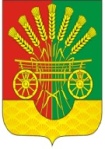 Исполнение бюджета администрации муниципального образования Чёрноотрожский сельсовет за 9 месяцев 2023 год по доходамИсполнение бюджета администрации муниципального образования Чёрноотрожский сельсовет за 9 месяцев 2023 год по доходамИсполнение бюджета администрации муниципального образования Чёрноотрожский сельсовет за 9 месяцев 2023 год по доходамИсполнение бюджета администрации муниципального образования Чёрноотрожский сельсовет за 9 месяцев 2023 год по доходамУтвержденный бюджет, руб.исполненоисполненоУтвержденный бюджет, руб.рублей%Налог на доходы физических лиц       5 552 000     4 436 818   79,9Налог на имущество          101 000          19 213   19,0Единый сельскохозяйственный налог          200 000        183 117   91,6Земельный налог с организаций          550 000        538 588   97,9Земельный налог с физических лиц       1 234 000        105 006   8,5Государственная пошлина                  -                 700   0,0Акцизы от уплаты на ГСМ       3 131 000     2 637 156   84,2Налог, взимаемый с налогоплательщиков, выбравших в качестве налогообложения доходы          100 000          59 470   59,5Доходы от сдачи в аренду имущества, находящегося в муниципальной собственности             8 000          23 079   288,5Доходы от продажи материальных и нематериальных активов       2 900 000     2 900 000   100,0Инициативные платежи, зачисляемые в бюджеты сельских поселений          383 865        383 865   100,0Дотация бюджетам сельских поселений на выравнивание  бюджетной обеспеченности из бюджета субъекта РФ       8 219 000     6 328 500   77,0Прочие дотации бюджетам сельских поселений            72 800          72 800   100,0Субсидии бюджетам бюджетной системы Российской Федерации (межбюджетные субсидии)       3 659 323     3 640 872   99,5Субвенции на осуществление полномочий по первичному воинскому учету на территориях, где отсутствуют военные комиссариаты          321 300        223 832   69,7Прочие поступления от денежных взысканий (штрафов) и иных сумм в возмещение ущерба                  -            13 000   0,0Иные межбюджетные трансферты       2 233 000     1 401 000   62,7Прочие безвозмездные поступления от негосударственных организаций в бюджеты сельских поселений                  -            20 000   0,0Доходы бюджета ИТОГО:     28 665 288    22 987 016   80,2Исполнение бюджета администрации муниципального образования Чёрноотрожский сельсовет за 9 месяцев  2023 год по расходамИсполнение бюджета администрации муниципального образования Чёрноотрожский сельсовет за 9 месяцев  2023 год по расходамИсполнение бюджета администрации муниципального образования Чёрноотрожский сельсовет за 9 месяцев  2023 год по расходамИсполнение бюджета администрации муниципального образования Чёрноотрожский сельсовет за 9 месяцев  2023 год по расходамИсполнение бюджета администрации муниципального образования Чёрноотрожский сельсовет за 9 месяцев  2023 год по расходамИсполнение бюджета администрации муниципального образования Чёрноотрожский сельсовет за 9 месяцев  2023 год по расходамИсполнение бюджета администрации муниципального образования Чёрноотрожский сельсовет за 9 месяцев  2023 год по расходамИсполнение бюджета администрации муниципального образования Чёрноотрожский сельсовет за 9 месяцев  2023 год по расходамУтвержденный бюджет, руб.исполненоисполненоУтвержденный бюджет, руб.рублей%Функционирование высшего должностного лица субъекта РФ и муниципального образования       1 500 000     1 072 135   71,5Функционирование Правительства РФ, высших исполнительных органов государственной власти субъектов РФ, местных администраций       4 327 879     3 354 745   77,5Обеспечение деятельности финансовых, налоговых и таможенных органов и органов финансового надзора           92 100          92 100   100,0Другие общегосударственные вопросы             5 000            4 829   96,6Резервные фонды           20 000                 -     0,0Мобилизация и вневойсковая подготовка          321 300        223 832   69,7Другие вопросы в области национальной безопасности и правоохранительной деятельности           15 000                 -     0,0Обеспечение пожарной безопасности          132 000          98 414   74,6Жилищное  хозяйство             5 200            4 233   81,4Коммунальное хозяйство           23 520                 -     0,0Благоустройство       2 472 586     2 471 097   99,9Культура     12 226 000     7 384 968   60,4Физическая культура и спорт          562 280        562 280   100,0Дорожное хозяйство (дорожные фонды)       6 945 854     6 737 088   97,0Пенсионное обеспечение          400 000        293 577   73,4Расходы бюджета ИТОГО:     29 048 719    22 299 298   76,8